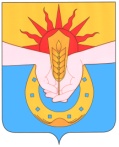 АДМИНИСТРАЦИЯ МАЛАМИНСКОГО  СЕЛЬСКОГО ПОСЕЛЕНИЯ УСПЕНСКОГО РАЙОНАПОСТАНОВЛЕНИЕот 27.11.2014								           №  93с. МаламиноОб утверждении Положения о квалификационных требованиях по муниципальным должностям и должностям муниципальной службы в администрации Маламинского сельского поселения Успенского районаВ соответствии Федеральным законом от 2 марта 2007 года № 25-ФЗ «О муниципальной службе в Российской Федерации»,Законом Краснодарского края от 8 июня 2007 года №1244-КЗ  «О муниципальной службе в Краснодарском крае», Уставом Маламинского сельского поселения Успенского района,  п о с т а н о в л я ю:1. Утвердить Положение о квалификационных требованиях по муниципальным должностям и должностям муниципальной службы в администрации Маламинского сельского поселения Успенского района согласно приложению.2. Обнародовать настоящее постановление в  соответствии с уставом Маламинского сельского поселения Успенского района, утвержденным решением Совета Маламинского сельского поселения Успенского района  от 23 мая 2014 года №246.3. Контроль за выполнением настоящего постановления возложить на ведущего специалиста администрации Маламинского сельского поселения Успенского района   Н.А.Тищенко. 4. Постановление вступает в силу со следующего дня после дня его официального обнародования.Главы Маламинского сельского поселенияУспенского района                                                                            А.В. ШиринкинПроект подготовлен и внесен:Ведущий специалист администрацииМаламинского сельского поселенияУспенского района								Н.А. Тищенко																								____________